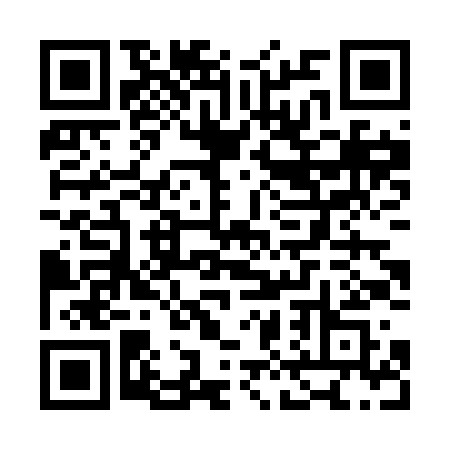 Ramadan times for Branisov, Czech RepublicMon 11 Mar 2024 - Wed 10 Apr 2024High Latitude Method: Angle Based RulePrayer Calculation Method: Muslim World LeagueAsar Calculation Method: HanafiPrayer times provided by https://www.salahtimes.comDateDayFajrSuhurSunriseDhuhrAsrIftarMaghribIsha11Mon4:424:426:3012:184:136:076:077:4912Tue4:394:396:2712:184:156:096:097:5013Wed4:374:376:2512:174:166:106:107:5214Thu4:354:356:2312:174:176:126:127:5415Fri4:324:326:2112:174:196:146:147:5616Sat4:304:306:1912:164:206:156:157:5717Sun4:284:286:1712:164:216:176:177:5918Mon4:254:256:1412:164:226:186:188:0119Tue4:234:236:1212:164:246:206:208:0320Wed4:204:206:1012:154:256:226:228:0521Thu4:184:186:0812:154:266:236:238:0722Fri4:154:156:0612:154:286:256:258:0823Sat4:134:136:0312:144:296:266:268:1024Sun4:104:106:0112:144:306:286:288:1225Mon4:084:085:5912:144:316:296:298:1426Tue4:054:055:5712:144:326:316:318:1627Wed4:034:035:5512:134:346:336:338:1828Thu4:004:005:5312:134:356:346:348:2029Fri3:583:585:5012:134:366:366:368:2230Sat3:553:555:4812:124:376:376:378:2431Sun4:524:526:461:125:387:397:399:261Mon4:504:506:441:125:397:407:409:282Tue4:474:476:421:115:417:427:429:303Wed4:454:456:401:115:427:447:449:324Thu4:424:426:371:115:437:457:459:345Fri4:394:396:351:115:447:477:479:366Sat4:364:366:331:105:457:487:489:387Sun4:344:346:311:105:467:507:509:408Mon4:314:316:291:105:477:517:519:429Tue4:284:286:271:095:487:537:539:4410Wed4:254:256:251:095:497:557:559:46